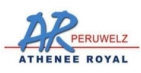 Troisième degré de l'enseignement secondaire Technique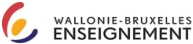 Année scolaire 2021-2022Septième Technique de Qualification (CEFA)Nom:	Prénom:Date de naissance:	Sexe:	F   /	MDate:	Nom et Signature du responsable :IndustrieTechnicien(ne) enmaintenance desystèmes automatisésindustrielsFrançais2Sous-Total2Dessin technique,D.A.O. et lecture de plans1Electronique2Laboratoire d'automatisme et projets2Mathématique appliquée2Mécanique appliquée et laboratoire2Pneumatique-HydrauIique1Schémas électriques1T.P. et Methodes2Sous-Total13Total15